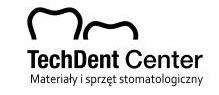 PROTOKÓŁ REKLAMACJIDane Kupującego:Nazwa .……………….…………………………………………………………………………………………………………………………………………………………………………………………………………………………………………………………… NIP ………………………………………………………Adres do wysyłki po rozpatrzeniu reklamacji: …..……………………………………………………………………………………………………………………………………………………………………………........................………………………………………………………………………………Osoba kontaktowa……………………………………………………………………. Telefon ……………………………………………………………e-mail ………..……………………………………………………………………………………………………………………………………………………….Charakterystyka reklamowanego produktu:Nr zamówienia lub faktury zakupu …………………………………...………… Data zakupu ……………………………………………. Przyczyna reklamacji / opis usterki: ……………………………………………………………………………………………………...………... ……………………………………………………………………………………………………………………………………………………………………………………………………………………………………………………………………………………………………………………………………………………..……………………………………………………………………………………………………………………………………………………………………………………………………………………………………………………………………………………………………………………………………………………..…………………………………………………………………………………………………………………………………………………………………………..UWAGA! Uprzejmie prosimy o uzupełnienie powyższego formularza. Odesłanie formularza z niekompletnymi informacjami skutkuje odrzuceniem reklamacji. Warunkiem przyjęcia narzędzia/urządzenia do reklamacji jest jego czystość/sterylność. Produkty brudne/niewysterylizowane zostaną odesłane do nadawcy bez rozpatrywania reklamacji.Data i podpis Klienta …………………………………………………………………….………………….…………………………………………………Lp.Nazwa produktuIlośćNumer serii1.2.3.